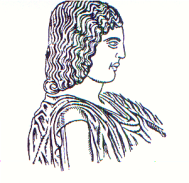 ΓΕΩΠΟΝΙΚΟ ΠΑΝΕΠΙΣΤΗΜΙΟ ΑΘΗΝΩΝΤΡΙΜΕΛΗΣ ΕΦΟΡΕΥΤΙΚΗ ΕΠΙΤΡΟΠΗΓΙΑ ΤΗΝ ΑΝΑΔΕΙΞΗ ΕΚΠΡΟΣΩΠΟΥ ΤΩΝ ΜΕΛΩΝ ΤΩΝ Ε.Τ.Ε.Π. ΚΑΙ ΤΟΥ ΑΝΑΠΛΗΡΩΤΗ ΤΟΥ ΣΤΗ ΣΥΝΕΛΕΥΣΗ ΤΟΥ ΓΕΝΙΚΟΥ ΤΜΗΜΑΤΟΣ ΤΟΥ Γ.Π.Α.									Καρπενήσι, 22/07/2020ΠΡΟΣ: Τα Μέλη Ε.Τ.Ε.Π. του Γενικού Τμήματος του Γ.Π.Α ΚΟΙΝ.: α) Πρόεδρο Γενικού Τμήματος.β) Υποψήφια για τη θέση του εκπροσώπου των μελών των Ε.Τ.Ε.Π  στη Συνέλευση του Γενικού Τμήματος.:		κα. Τζιφή Μαρία, Ε.Τ.Ε.Π.Θέμα:	«Ανακήρυξη υποψηφίων για το θέση του εκπροσώπου και Αναπληρωτή Εκπροσώπου των μελών Ε.Τ.Ε.Π στη Συνέλευση του Γενικού Τμήματος του Γεωπονικού Πανεπιστημίου Αθηνών»Η Τριμελής Εφορευτική Επιτροπή, που ορίστηκε με την υπ’  αριθμ. πρωτ. 78/17-07-2020 απόφαση του Προέδρου του Γενικού Τμήματος του Γεωπονικού Πανεπιστημίου Αθηνών, κ. Παπαδόπουλου Ανδρέα, για την διεξαγωγή εκλογών ανάδειξης εκπροσώπων των μελών Ε.Τ.Ε.Π. στη συνέλευση του Γενικού Τμήματος, για το ακαδ. Έτος 2020-21, αφού έλαβε υπόψη:Την υπ΄ αριθμ.  71/07-07-2020 Προκήρυξη Εκλογών για την ανάδειξη εκπροσώπων των μελών του Ειδικού Τεχνικού Εργαστηριακού Προσωπικού (Ε.Τ.Ε.Π.) στη Συνέλευση του Γενικού Τμήματος.Την μοναδική αίτηση υποψηφιότητας της κ. Τζιφή Μαρίας για τη θέση του εκπροσώπου των μελών των Ε.Τ.Ε.Π. στη Συνέλευση του Γενικού Τμήματος του Γεωπονικού Πανεπιστημίου Αθηνών, συνοδευόμενη με υπεύθυνη δήλωσή της ότι δεν συντρέχουν στο πρόσωπό της κωλύματα εκλογιμότητας,εξέτασε την αίτηση της ενδιαφερόμενης ως προς την εκλογιμότητα  και διαπίστωσε ότι η εν λόγω υποψήφια πληροί τις προϋποθέσεις.Κατόπιν τούτων,ανακηρύσσει ως υποψήφιαΓια το αξίωμα του Εκπροσώπου των μελών των Ε.Τ.Ε.Π. στη Συνέλευση του Γενικού Τμήματος του Γ.Π.Α.  την κα. Τζιφή Μαρία, μέλος Ε.Τ.Ε.Π. του Γενικού Τμήματος Γ.Π.Α.Το παρόν να αναρτηθεί ως Ανακοίνωση στην ιστοσελίδα του Ιδρύματος.Εσωτερική διανομή:Αναπληρωματικά μέλη της Τριμελούς Ε.Ε. κ.κ.:Κωνσταντίνου Γεώργιος, Μανίκας Νικόλαος, Παντουβέρη ΑικατερίνηΤα μέλη της Εφορευτικής ΕπιτροπήςΤα μέλη της Εφορευτικής ΕπιτροπήςΤα μέλη της Εφορευτικής ΕπιτροπήςΓατσιού ΕλένηΕ.Τ.Ε.Π.Γκορόγιας ΝικόλαοςΕ.Τ.Ε.Π.Τσούκα ΑθανασίαΕ.Τ.Ε.Π.